Supplementary Material Table ATable A. The articles in the datasetNote: Some articles may appear in the early view year in Web of Science, despite having a low article count, due to the potential variation between the early access and regular publishing years.Supplementary Material Figure A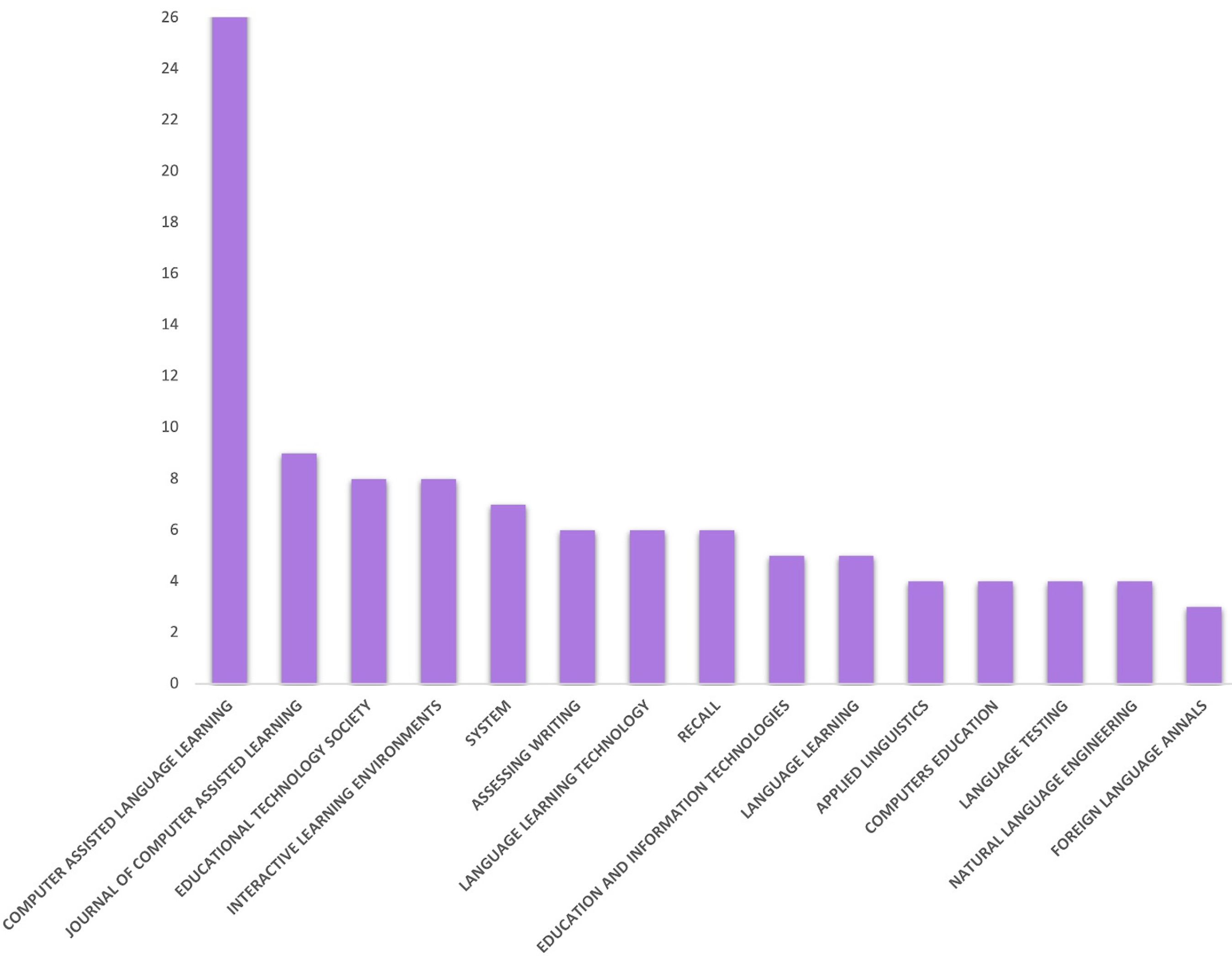 Figure A. Number of articles published in the 15 most prolific journalsSupplementary Material Figure B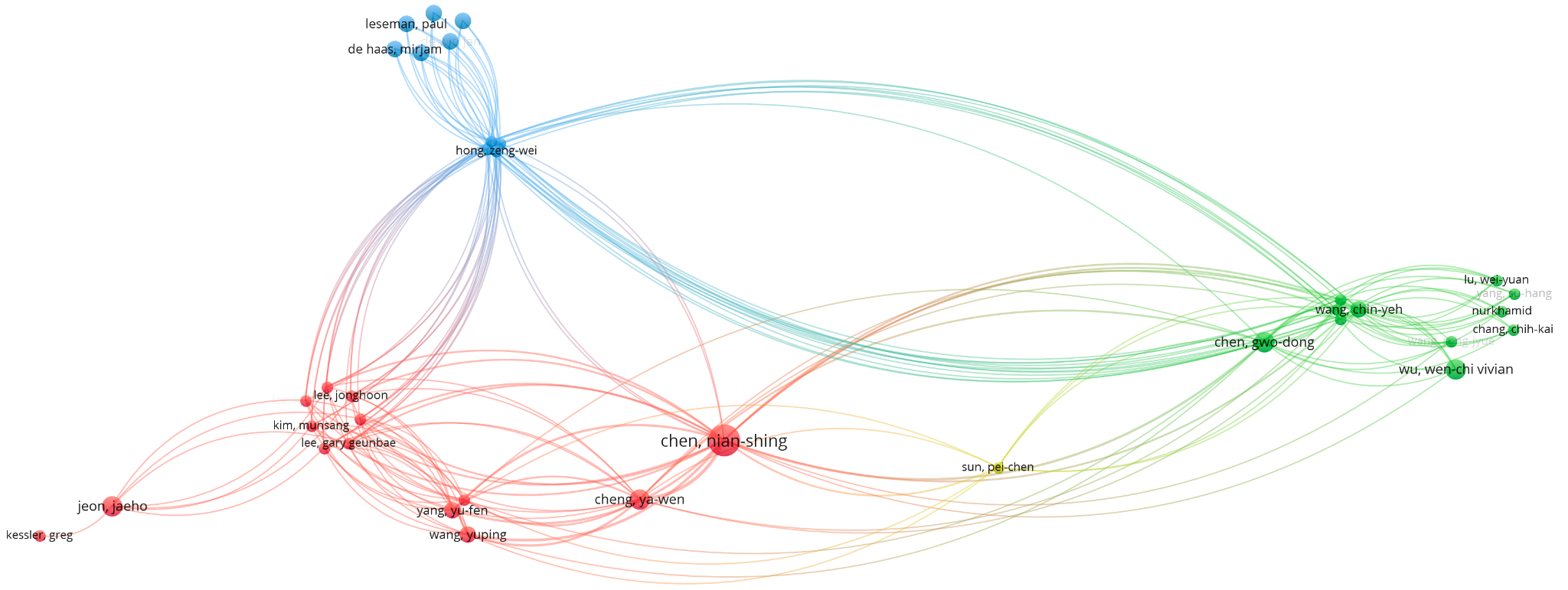 Figure B. Citation analysis of authorsSupplementary Material Figure C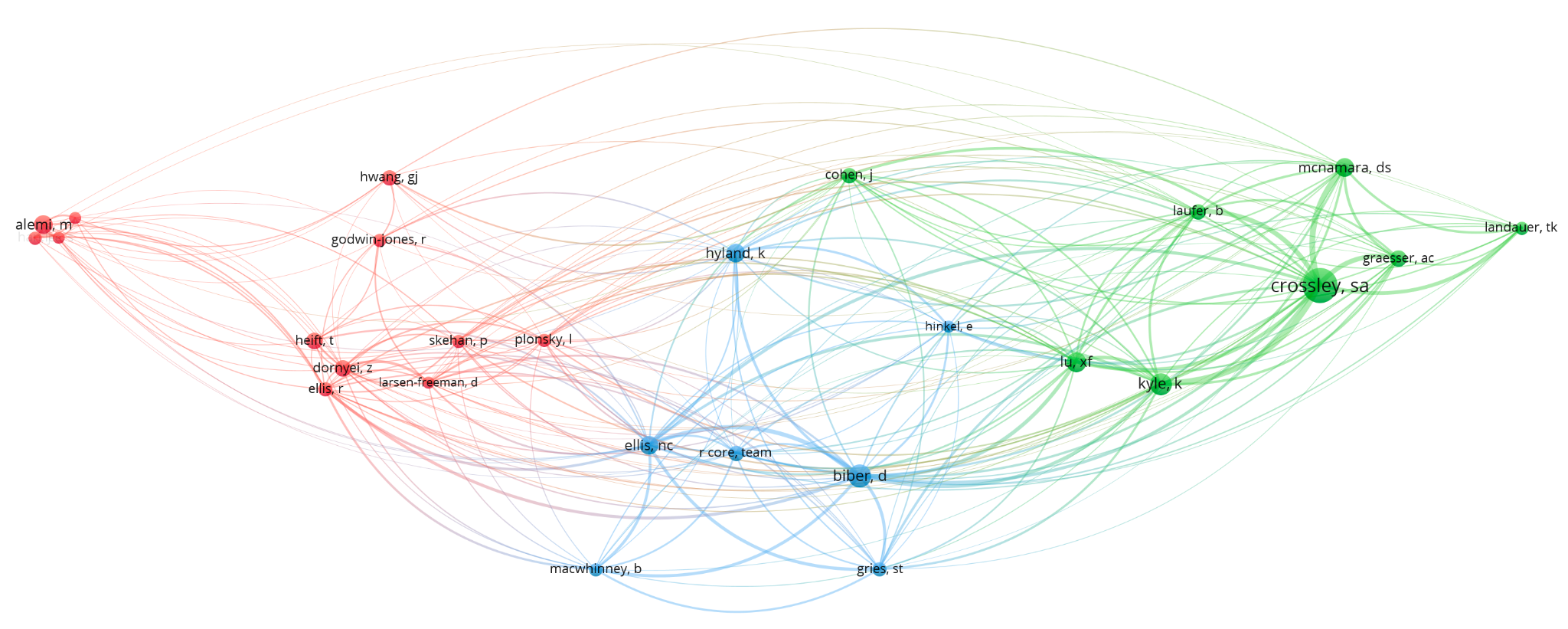 Figure C. Co-authorshipSupplementary Material Figure D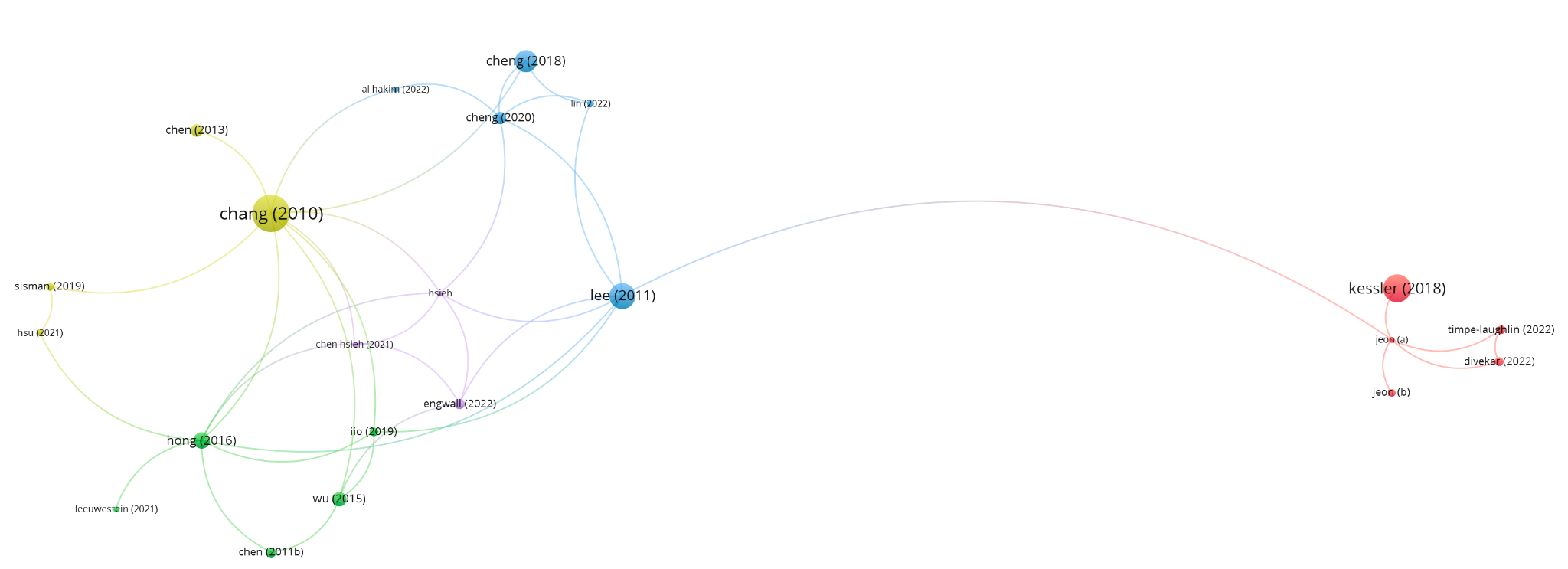 Figure D. Most frequently cited articlesSupplementary Material Figure E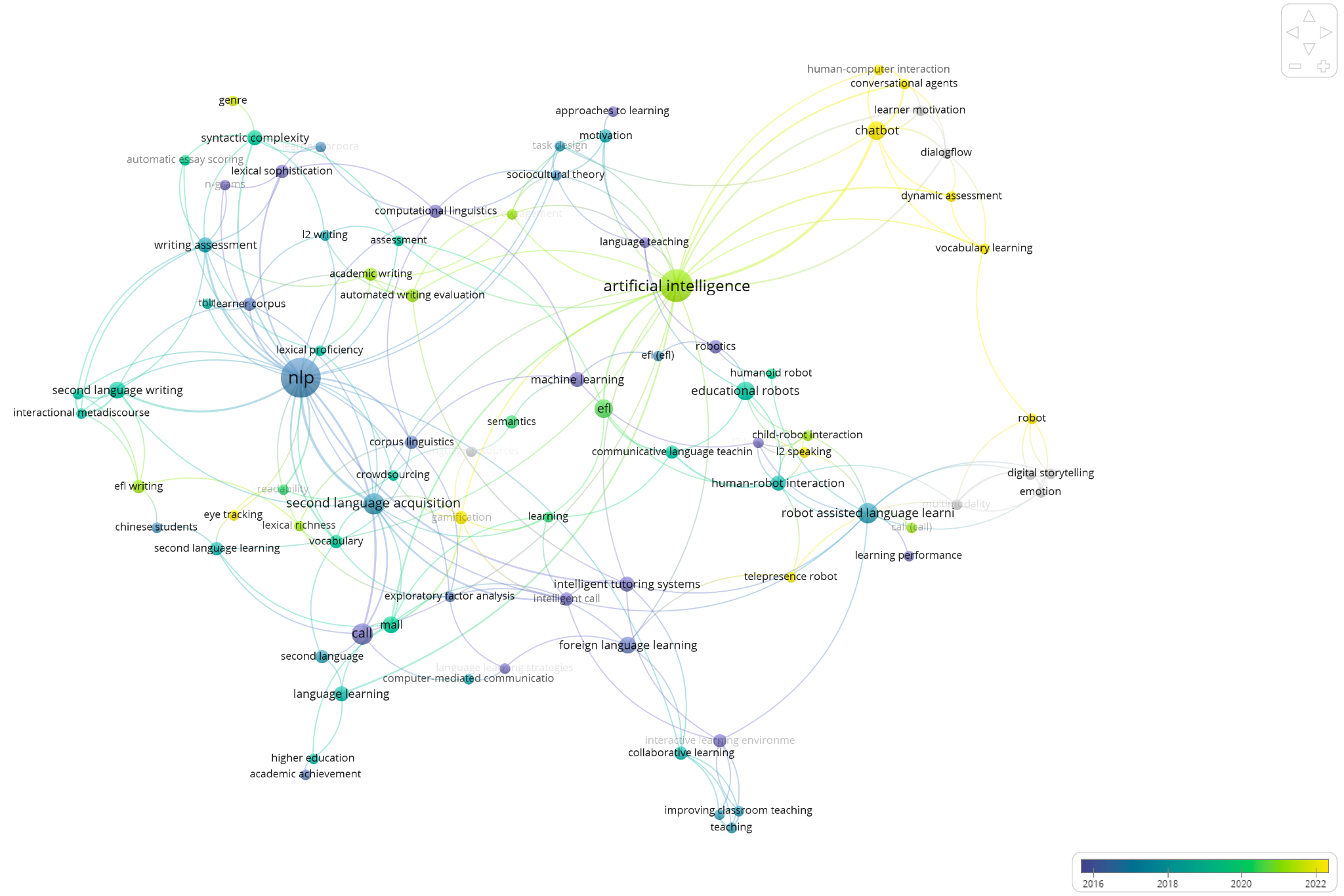 Figure E. A historical intellectual development: A co-occurrence analysis of author keywordsAuthorsArticle TitleSource TitlePublicationYearVeivo, O; Mutta, MDialogue breakdowns in robot-assisted L2 learningCOMPUTER ASSISTED LANGUAGE LEARNING2022Martin, JL; Wright, KEBias in Automatic Speech Recognition: The Case of African American LanguageAPPLIED LINGUISTICS2022Cheng, YW; Wang, YP; Cheng, YJ; Chen, NSThe impact of learning support facilitated by a robot and IoT-based tangible objects on children's game-based language learningCOMPUTER ASSISTED LANGUAGE LEARNING2022An, X; Chai, CS; Li, YS; Zhou, Y; Shen, X; Zheng, CP; Chen, MYModeling English teachers' behavioral intention to use artificial intelligence in middle schoolsEDUCATION AND INFORMATION TECHNOLOGIES2022Yagi, S; Elnagar, A; Fareh, SA benchmark for evaluating Arabic word embedding modelsNATURAL LANGUAGE ENGINEERING2022Zhang, Z; Xu, LStudent engagement with automated feedback on academic writing: a study on Uyghur ethnic minority students in ChinaJOURNAL OF MULTILINGUAL AND MULTICULTURAL DEVELOPMENT2022Hwang, H; Kim, HAutomatic Analysis of Constructional Diversity as a Predictor of EFL Students' Writing ProficiencyAPPLIED LINGUISTICS2022Chen, F; Xia, QS; Feng, Y; Wang, L; Peng, GLearning challenging L2 sounds via computer-assisted training: Audiovisual training with an airflow modelJOURNAL OF COMPUTER ASSISTED LEARNING2022Mizumoto, ACalculating the Relative Importance of Multiple Regression Predictor Variables Using Dominance Analysis and Random ForestsLANGUAGE LEARNING2022Jiang, MYC; Jong, MSY; Lau, WWF; Chai, CS; Wu, NExploring the effects of automatic speech recognition technology on oral accuracy and fluency in a flipped classroomJOURNAL OF COMPUTER ASSISTED LEARNING2022Guo, K; Wang, J; Chu, SKWUsing chatbots to scaffold EFL students? argumentative writingASSESSING WRITING2022Ling, L; Chen, WYIntegrating an ASR-based translator into individualized L2 vocabulary learning for young childrenEDUCATION AND INFORMATION TECHNOLOGIES2022Ebadi, S; Amini, AExamining the roles of social presence and human-likeness on Iranian EFL learners' motivation using artificial intelligence technology: a case of CSIEC chatbotINTERACTIVE LEARNING ENVIRONMENTS2022Zhang, XPThe relationship between lexical use and L2 writing quality: A case of two genresINTERNATIONAL JOURNAL OF APPLIED LINGUISTICS2022Lim, K; Song, J; Park, JNeural automated writing evaluation for Korean L2 writingNATURAL LANGUAGE ENGINEERING2022Liu, J; Fan, L; Tian, LY; Li, C; Feng, WSThe neural mechanisms of explicit and implicit processing of Chinese emotion-label and emotion-laden words: evidence from emotional categorisation and emotional Stroop tasksLANGUAGE COGNITION AND NEUROSCIENCE2022Godwin-Jones, RPartnering with AI: Intelligent writing assistance and instructed language learningLANGUAGE LEARNING & TECHNOLOGY2022Hsieh, JCMultimodal Digital Storytelling Presentations among Middle-School Learners of English as a Foreign Language: Emotions, Grit and PerceptionsRELC JOURNAL2022Zammit, JApplication of 'Gabra' online dictionary for international adults learning malteseCOMPUTER ASSISTED LANGUAGE LEARNING2022Chasetareh, F; Barabadi, E; Khajavy, GH; Flett, GPerfectionism and L2 Achievement: The Mediating Roles of Motivation and Self-Regulated Learning Among Iranian High School StudentsJOURNAL OF PSYCHOEDUCATIONAL ASSESSMENT2022Awada, GRobotics and Weblog integration into EFL curriculum of middle and secondary schools: Exploratory studyLANGUAGE TEACHING RESEARCH2022Gaillat, T; Simpkin, A; Ballier, N; Stearns, B; Sousa, A; Bouye, M; Zarrouk, MPredicting CEFR levels in learners of English: The use of microsystem criterial features in a machine learning approachRECALL2022Engwall, O; Lopes, J; Cumbal, R; Berndtson, G; Lindstrom, R; Ekman, P; Hartmanis, E; Jin, E; Johnston, E; Tahir, G; Mekonnen, MLearner and teacher perspectives on robot-led L2 conversation practiceRECALL2022Liu, YG; Hintz, F; Liang, JY; Huettig, FPrediction in challenging situations: Most bilinguals can predict upcoming semantically-related words in their L1 source language when interpretingBILINGUALISM-LANGUAGE AND COGNITION2022Tai, TY; Chen, HHJThe impact of intelligent personal assistants on adolescent EFL learners' speaking proficiencyCOMPUTER ASSISTED LANGUAGE LEARNING2022Xu, JJ; Kang, HSalience-simplification strategy for markedness of causal subordinators: ?Because? and ?since? in argumentative essaysLINGUA2022Yang, H; Kim, H; Lee, JH; Shin, DImplementation of an AI chatbot as an English conversation partner in EFL speaking classesRECALL2022Du, YF; Gao, HDeterminants affecting teachers' adoption of AI-based applications in EFL context: An analysis of analytic hierarchy processEDUCATION AND INFORMATION TECHNOLOGIES2022Jakonen, T; Jauni, HManaging activity transitions in robot-mediated hybrid language classroomsCOMPUTER ASSISTED LANGUAGE LEARNING2022Spring, R; Johnson, MThe possibility of improving automated calculation of measures of lexical richness for EFL writing: A comparison of the LCA, NLTK and SpaCy toolsSYSTEM2022Wang, XH; Pang, H; Wallace, MP; Wang, QY; Chen, WLLearners' perceived AI presences in AI-supported language learning: a study of AI as a humanized agent from community of inquiryCOMPUTER ASSISTED LANGUAGE LEARNING2022Chen, YCEffects of technology-enhanced language learning on reducing EFL learners' public speaking anxietyCOMPUTER ASSISTED LANGUAGE LEARNING2022Wang, J; Zhang, Y; Hung, CY; Wang, QY; Zheng, YExploring the characteristics of an optimal design of non-programming plugged learning for developing primary school students' computational thinking in mathematicsETR&D-EDUCATIONAL TECHNOLOGY RESEARCH AND DEVELOPMENT2022Ranalli, J; Yamashita, TAutomated written corrective feedback: Error-correction performance and timing of deliveryLANGUAGE LEARNING & TECHNOLOGY2022Al Hakim, VG; Yang, SH; Liyanawatta, M; Wang, JH; Chen, GDRobots in situated learning classrooms with immediate feedback mechanisms to improve students' learning performanceCOMPUTERS & EDUCATION2022Kim, H; Yang, H; Shin, D; Lee, JHDesign principles and architecture of a second language learning chatbotLANGUAGE LEARNING & TECHNOLOGY2022Tantucci, V; Wang, AQResonance as an Applied Predictor of Cross-Cultural Interaction: Constructional Priming in Mandarin and American English InteractionAPPLIED LINGUISTICS2022Quint, N; Allassonniere-Tang, MInferring case paradigms in Koalib with computational classifiersCORPUS LINGUISTICS AND LINGUISTIC THEORY2022Eryigit, G; Sentas, A; Monti, JGamified crowdsourcing for idiom corpora constructionNATURAL LANGUAGE ENGINEERING2022Jeon, JExploring a self-directed interactive app for informal EFL learning: a self-determination theory perspectiveEDUCATION AND INFORMATION TECHNOLOGIES2022Lee, H; Lee, JHSocial robots for English language teachingELT JOURNAL2022Lin, V; Yeh, HC; Huang, HH; Chen, NSEnhancing EFL vocabulary learning with multimodal cues supported by an educational robot and an IoT-Based 3D bookSYSTEM2022Chen, CH; Koong, CS; Liao, CInfluences of Integrating Dynamic Assessment into a Speech Recognition Learning Design to Support Students' English Speaking Skills, Learning Anxiety and Cognitive LoadEDUCATIONAL TECHNOLOGY & SOCIETY2022Hu, CC; Yeh, HC; Chen, NSTeacher development in robot and IoT knowledge, skills, and attitudes with the use of the TPACK-based Support-Stimulate-Seek approachINTERACTIVE LEARNING ENVIRONMENTS2021Jeon, JExploring AI chatbot affordances in the EFL classroom: young learners' experiences and perspectivesCOMPUTER ASSISTED LANGUAGE LEARNING2021Liu, CC; Hou, JR; Tu, YF; Wang, YM; Hwang, GJIncorporating a reflective thinking promoting mechanism into artificial intelligence-supported English writing environmentsINTERACTIVE LEARNING ENVIRONMENTS2021Xu, JJ; Li, JLA syntactic complexity analysis of translational English across genresACROSS LANGUAGES AND CULTURES2021Tian, Y; Kim, M; Crossley, S; Wan, QCohesive devices as an indicator of L2 students' writing fluencyREADING AND WRITING2021Huang, TH; Wang, LZArtificial intelligence learning approach through total physical response embodiment teaching on French vocabulary learning retentionCOMPUTER ASSISTED LANGUAGE LEARNING2021Crossley, S; Wan, Q; Allen, L; McNamara, DSource inclusion in synthesis writing: an NLP approach to understanding argumentation, sourcing, and essay qualityREADING AND WRITING2021Wu, JWAn overview of less commonly taught languages education in China: historical perspectives and practical concernsONOMAZEIN2021Katushemererwe, F; Caines, A; Buttery, PBuilding natural language processing tools for RunyakitaraAPPLIED LINGUISTICS REVIEW2021Eryigit, G; Bektas, F; Ali, U; Dereli, BGamification of complex morphology learning: the case of TurkishCOMPUTER ASSISTED LANGUAGE LEARNING2021Lin, CJ; Mubarok, HLearning Analytics for Investigating the Mind Map-Guided AI Chatbot Approach in an EFL Flipped Speaking ClassroomEDUCATIONAL TECHNOLOGY & SOCIETY2021Jeon, JChatbot-assisted dynamic assessment (CA-DA) for L2 vocabulary learning and diagnosisCOMPUTER ASSISTED LANGUAGE LEARNING2021Zubanova, S; Didenko, E; Karabulatova, ILocation-based mobile learning system facilitating English learningINTERACTIVE LEARNING ENVIRONMENTS2021Xu, J; Jones, E; Laxton, V; Galaczi, EAssessing L2 English speaking using automated scoring technology: examining automarker reliabilityASSESSMENT IN EDUCATION-PRINCIPLES POLICY & PRACTICE2021Kang, X; Matthews, S; Yip, V; Wong, PCMLanguage and nonlanguage factors in foreign language learning: evidence for the learning condition hypothesisNPJ SCIENCE OF LEARNING2021Hu, H; Amaral, P; Kubler, SWord embeddings and semantic shifts in historical Spanish: Methodological considerationsDIGITAL SCHOLARSHIP IN THE HUMANITIES2022Pi, ZL; Zhu, FF; Zhang, Y; Yang, JMAn instructor's beat gestures facilitate second language vocabulary learning from instructional videos: Behavioral and neural evidenceLANGUAGE TEACHING RESEARCH2021Hsieh, JC; Lee, JSDigital storytelling outcomes, emotions, grit, and perceptions among EFL middle school learners: robot-assisted versus PowerPoint-assisted presentationsCOMPUTER ASSISTED LANGUAGE LEARNING2021Nahatame, SText Readability and Processing Effort in Second Language Reading: A Computational and Eye-Tracking InvestigationLANGUAGE LEARNING2021Huang, XY; Zou, D; Cheng, GR; Chen, XL; Xie, HRTrends, Research Issues and Applications of Artificial Intelligence in Language EducationEDUCATIONAL TECHNOLOGY & SOCIETY2021Hsieh, JCDigital Storytelling Outcomes and Emotional Experience among Middle School EFL Learners: Robot-Assisted versus PowerPoint-Assisted ModeTESOL QUARTERLY2021Lyashevskaya, O; Panteleeva, I; Vinogradova, OAutomated assessment of learner text complexityASSESSING WRITING2021McPhedran, MJ; Lupker, SJL2-L1 noncognate masked translation priming as a task-specific phenomenonBILINGUALISM-LANGUAGE AND COGNITION2021Zhang, XP; Li, WWEffects of n-grams on the rated L2 writing quality of expository essays: A conceptual replication and extensionSYSTEM2021Hsu, TC; Liang, YSSimultaneously Improving Computational Thinking and Foreign Language Learning: Interdisciplinary Media With Plugged and Unplugged ApproachesJOURNAL OF EDUCATIONAL COMPUTING RESEARCH2021Divekar, RR; Drozdal, J; Chabot, S; Zhou, YL; Su, H; Chen, Y; Zhu, HM; Hendler, JA; Braasch, JForeign language acquisition via artificial intelligence and extended reality: design and evaluationCOMPUTER ASSISTED LANGUAGE LEARNING2022Nasseri, M; Thompson, PLexical density and diversity in dissertation abstracts: Revisiting English L1 vs. L2 text differencesASSESSING WRITING2021Banaeian, H; Gilanlioglu, IInfluence of the NAO robot as a teaching assistant on university students' vocabulary learning and attitudesAUSTRALASIAN JOURNAL OF EDUCATIONAL TECHNOLOGY2021Huang, Y; Murakami, A; Alexopoulou, T; Korhonen, ASubcategorization frame identification for learner EnglishINTERNATIONAL JOURNAL OF CORPUS LINGUISTICS2021Tang, XRHow metaphoremes emerge Case studies of Chinese verb metaphorsREVIEW OF COGNITIVE LINGUISTICS2021Nasseri, MIs postgraduate English academic writing more clausal or phrasal? Syntactic complexification at the crossroads of genre, proficiency, and statistical modellingJOURNAL OF ENGLISH FOR ACADEMIC PURPOSES2021Tsai, YDiachronic observation of lexical and syntactic patterns in English translations of Taiwan patent textsPERSPECTIVES-STUDIES IN TRANSLATION THEORY AND PRACTICE2021Leeuwestein, H; Barking, M; Sodaci, H; Oudgenoeg-Paz, O; Verhagen, J; Vogt, P; Aarts, R; Spit, S; de Haas, M; de Wit, J; Leseman, PTeaching Turkish-Dutch kindergartners Dutch vocabulary with a social robot: Does the robot's use of Turkish translations benefit children's Dutch vocabulary learning?JOURNAL OF COMPUTER ASSISTED LEARNING2021Fulton, L; Hoffman, DL; Paek, SLanguage learning in an era of datafication and personalized learningETR&D-EDUCATIONAL TECHNOLOGY RESEARCH AND DEVELOPMENT2021Monteiro, K; Kim, YThe effect of input characteristics and individual differences on L2 comprehension of authentic and modified listening tasksSYSTEM2020Al-Hoorie, AH; Hiver, P; Kim, TY; De Costa, PIThe Identity Crisis in Language Motivation ResearchJOURNAL OF LANGUAGE AND SOCIAL PSYCHOLOGY2021van den Berghe, R; de Haas, M; Oudgenoeg-Paz, O; Krahmer, E; Verhagen, J; Vogt, P; Willemsen, B; de Wit, J; Leseman, PA toy or a friend? Children's anthropomorphic beliefs about robots and how these relate to second-language word learningJOURNAL OF COMPUTER ASSISTED LEARNING2021Yoon, HJInteractions in EFL argumentative writing: effects of topic, L1 background, and L2 proficiency on interactional metadiscourseREADING AND WRITING2021Cheng, YW; Wang, YP; Yang, YF; Yang, ZK; Chen, NSDesigning an authoring system of robots and IoT-based toys for EFL teaching and learningCOMPUTER ASSISTED LANGUAGE LEARNING2020Engwall, O; Lopes, JInteraction and collaboration in robot-assisted language learning for adultsCOMPUTER ASSISTED LANGUAGE LEARNING2022Abbas, MA; Hammad, S; Hwang, GJ; Khan, S; Gilani, SMMAn assistive environment for EAL academic writing using formulaic sequences classificationINTERACTIVE LEARNING ENVIRONMENTS2020Fu, SX; Gu, HM; Yang, BThe affordances of AI-enabled automatic scoring applications on learners' continuous learning intention: An empirical study in ChinaBRITISH JOURNAL OF EDUCATIONAL TECHNOLOGY2020Timpe-Laughlin, V; Sydorenko, T; Daurio, PUsing spoken dialogue technology for L2 speaking practice: what do teachers think?COMPUTER ASSISTED LANGUAGE LEARNING2022Vazquez, R; Raganato, A; Creutz, M; Tiedemann, JA Systematic Study of Inner-Attention-Based Sentence Representations in Multilingual Neural Machine TranslationCOMPUTATIONAL LINGUISTICS2020Alemi, M; Haeri, NSRobot-assisted instruction of L2 pragmatics: Effects on young EFL learners' speech act performanceLANGUAGE LEARNING & TECHNOLOGY2020Ulum, GA critical deconstruction of computer-based test application in Turkish State UniversityEDUCATION AND INFORMATION TECHNOLOGIES2020Eguchi, M; Kyle, KContinuing to Explore the Multidimensional Nature of Lexical Sophistication: The Case of Oral Proficiency InterviewsMODERN LANGUAGE JOURNAL2020Goh, TT; Sun, H; Yang, BMicrofeatures influencing writing quality: the case of Chinese students' SAT essaysCOMPUTER ASSISTED LANGUAGE LEARNING2020Delgado-Crespo, V; Gil, V; Mur-Duenas, P; Pellicer-Ortin, SDeveloping communication and thinking skills in English as a Foreign Language Education undergraduate students: a proposal for a syllabus modelONOMAZEIN2020Nagy, IT; Racz, A; Vincze, VDetecting light verb constructions across languagesNATURAL LANGUAGE ENGINEERING2020Hsu, LWTo CALL or not to CALL: empirical evidence from neuroscienceCOMPUTER ASSISTED LANGUAGE LEARNING2022Ou, J; Li, WL; Yang, Y; Wang, NZ; Xu, MEarlier second language acquisition is associated with greater neural pattern dissimilarity between the first and second languagesBRAIN AND LANGUAGE2020Chew, CS; Wu, WCV; Idris, N; Loh, EF; Chua, YPEnhancing Summary Writing of ESL Learners via a Theory-Based Online Tool: System Development and EvaluationJOURNAL OF EDUCATIONAL COMPUTING RESEARCH2020Kang, H; Xu, JJA Multifactorial Analysis of Concessive Clause PositioningJOURNAL OF QUANTITATIVE LINGUISTICS2021Al-Thwaib, E; Hammo, BH; Yagi, SAn academic Arabic corpus for plagiarism detection: design, construction and experimentationINTERNATIONAL JOURNAL OF EDUCATIONAL TECHNOLOGY IN HIGHER EDUCATION2020Liao, J; Lu, XF; Masters, KA; Dudek, J; Zhou, ZTelepresence-place-based foreign language learning and its design principlesCOMPUTER ASSISTED LANGUAGE LEARNING2022Wan, MY; Fang, AC; Huang, CRThe Discriminativeness of Internal Syntactic Representations in Automatic Genre ClassificationJOURNAL OF QUANTITATIVE LINGUISTICS2021Crossley, SA; Skalicky, S; Dascalu, MMoving beyond classic readability formulas: new methods and new modelsJOURNAL OF RESEARCH IN READING2019Zarco-Tejada, MAAutomatic profiling of L2-simplified texts: Identifying discriminate features of linguistic proficiencyDIGITAL SCHOLARSHIP IN THE HUMANITIES2019Zhane, H; Su, IF; Chen, F; Ng, ML; Wang, L; Yan, NThe time course of orthographic and semantic activation in Chinese character recognition: evidence from anERP studyLANGUAGE COGNITION AND NEUROSCIENCE2020Xie, QError analysis and diagnosis of ESL linguistic accuracy: Construct specification and empirical validationASSESSING WRITING2019Law, AS; Stock, RLearning approach and its relationship to type of media use and frequency of media-multitaskingACTIVE LEARNING IN HIGHER EDUCATION2019Chew, CS; Idris, N; Loh, EF; Wu, WCV; Chua, YP; Bimba, ATThe effects of a theory-based summary writing tool on students' summary writingJOURNAL OF COMPUTER ASSISTED LEARNING2019Huang, PY; Tsao, NLUsing collocation clusters to detect and correct English L2 learners' collocation errorsCOMPUTER ASSISTED LANGUAGE LEARNING2021Moussalli, S; Cardoso, WIntelligent personal assistants: can they understand and be understood by accented L2 learners?COMPUTER ASSISTED LANGUAGE LEARNING2020Godwin-Jones, RIn a World of SMART Technology, Why Learn Another Language?EDUCATIONAL TECHNOLOGY & SOCIETY2019Yao, CLA case study of Chinese adult learners' English acquisition in a blended learning environmentAUSTRALIAN JOURNAL OF ADULT LEARNING2019Iio, T; Maeda, R; Ogawa, K; Yoshikawa, Y; Ishiguro, H; Suzuki, K; Aoki, T; Maesaki, M; Hama, MImprovement of Japanese adults' English speaking skills via experiences speaking to a robotJOURNAL OF COMPUTER ASSISTED LEARNING2019Liu, R; Stamper, J; Davenport, J; Crossley, S; McNamara, D; Nzinga, K; Sherin, BLearning linkages: Integrating data streams of multiple modalities and timescalesJOURNAL OF COMPUTER ASSISTED LEARNING2019Sisman, B; Gunay, D; Kucuk, SDevelopment and validation of an educational robot attitude scale (ERAS) for secondary school studentsINTERACTIVE LEARNING ENVIRONMENTS2019Sun, K; Yu, DA; Chen, JS; Yu, D; Choi, YJ; Cardie, CDREAM: A Challenge Data Set and Models for Dialogue-Based Reading ComprehensionTRANSACTIONS OF THE ASSOCIATION FOR COMPUTATIONAL LINGUISTICS2019Sun, YGConstruction and Effect Evaluation of Russian Wisdom Classroom Teaching Model under the Background of the Belt and RoadEDUCATIONAL SCIENCES-THEORY & PRACTICE2018Yao, CLHow a blended learning environment in adult education promotes sustainable development in ChinaAUSTRALIAN JOURNAL OF ADULT LEARNING2018Cheng, YW; Sun, PC; Chen, NSThe essential applications of educational robot: Requirement analysis from the perspectives of experts, researchers and instructorsCOMPUTERS & EDUCATION2018Crossley, SA; Kyle, KAssessing writing with the tool for the automatic analysis of lexical sophistication (TAALES)ASSESSING WRITING2018Liao, J; Lu, XFExploring the affordances of telepresence robots in foreign language learningLANGUAGE LEARNING & TECHNOLOGY2018Kyle, K; Crossley, SAMeasuring Syntactic Complexity in L2 Writing Using Fine-Grained Clausal and Phrasal IndicesMODERN LANGUAGE JOURNAL2018Kessler, GTechnology and the future of language teachingFOREIGN LANGUAGE ANNALS2018Kannan, J; Munday, PNew Trends in Second Language Learning and Teaching through the lens of ICT, Networked Learning, and Artificial IntelligenceCIRCULO DE LINGUISTICA APLICADA A LA COMUNICACION2018Perez-Paredes, P; Guillamon, CO; Jimenez, PALanguage teachers' perceptions on the use of OER language processing technologies in MALLCOMPUTER ASSISTED LANGUAGE LEARNING2018Yannakoudakis, H; Andersen, OE; Geranpayeh, A; Briscoe, T; Nicholls, DDeveloping an automated writing placement system for ESL learnersAPPLIED MEASUREMENT IN EDUCATION2018Perinan-Pascual, C; Mairal-Uson, RA framework of analysis for the evaluation of automatic term extractorsVIAL-VIGO INTERNATIONAL JOURNAL OF APPLIED LINGUISTICS2018Rozovskaya, A; Roth, D; Sammons, MAdapting to Learner Errors with Minimal SupervisionCOMPUTATIONAL LINGUISTICS2017Liu, M; Li, Y; Xu, WW; Liu, LAutomated Essay Feedback Generation and Its Impact on RevisionIEEE TRANSACTIONS ON LEARNING TECHNOLOGIES2017Kyle, K; Crossley, SAssessing syntactic sophistication in L2 writing: A usage-based approachLANGUAGE TESTING2017Macintyre, PD; Baker, SC; Sparling, HHeritage Passions, Heritage Convictions, and the Rooted L2 Self: Music and Gaelic Language Learning in Cape Breton, Nova ScotiaMODERN LANGUAGE JOURNAL2017Reyes, AInventing Postcolonial Elites: Race, Language, Mix, ExcessJOURNAL OF LINGUISTIC ANTHROPOLOGY2017Alexopoulou, T; Michel, M; Murakami, A; Meurers, DTask Effects on Linguistic Complexity and Accuracy: A Large-Scale Learner Corpus Analysis Employing Natural Language Processing TechniquesLANGUAGE LEARNING2017Ziegler, N; Meurers, D; Rebuschat, P; Ruiz, S; Moreno-Vega, JL; Chinkina, M; Li, WJ; Grey, SInterdisciplinary Research at the Intersection of CALL, NLP, and SLA: Methodological Implications From an Input Enhancement ProjectLANGUAGE LEARNING2017Yoon, HJTextual voice elements and voice strength in EFL argumentative writingASSESSING WRITING2017Berger, CM; Crossley, SA; Kyle, KUsing Novel Word Context Measures to Predict Human Ratings of Lexical ProficiencyEDUCATIONAL TECHNOLOGY & SOCIETY2017Morch, AI; Engeness, I; Cheng, VC; Cheung, WK; Wong, KCEssayCritic: Writing to Learn with a Knowledge-Based Design Critiquing SystemEDUCATIONAL TECHNOLOGY & SOCIETY2017Skalicky, S; Crossley, SA; McNamara, DS; Muldner, KIdentifying Creativity During Problem Solving Using Linguistic FeaturesCREATIVITY RESEARCH JOURNAL2017Crossley, SA; Skalicky, S; Dascalu, M; McNamara, DS; Kyle, KPredicting Text Comprehension, Processing, and Familiarity in Adult Readers: New Approaches to Readability FormulasDISCOURSE PROCESSES2017Kyle, K; Crossley, SThe relationship between lexical sophistication and independent and source-based writingJOURNAL OF SECOND LANGUAGE WRITING2016Kerz, E; Wiechmann, DSecond language construction learning: investigating domain-specific adaptation in advanced L2 productionLANGUAGE AND COGNITION2016Chen, GH; Cheng, LXCriteria for new inclusions in the OED - A case study of informatizationENGLISH TODAY2016Kyle, K; Crossley, SA; McNamara, DSConstruct validity in TOEFL iBT speaking tasks: Insights from natural language processingLANGUAGE TESTING2016Lucas, RIG; Bernardo, ABI; Rojo-Laurilla, MAAmotivation in Filipino ESL Learners: Exploring Some CorrelatesPORTA LINGUARUM2016Crossley, SA; Kyle, K; McNamara, DSThe development and use of cohesive devices in L2 writing and their relations to judgments of essay qualityJOURNAL OF SECOND LANGUAGE WRITING2016Hong, ZW; Huang, YM; Hsu, M; Shen, WWAuthoring Robot-Assisted Instructional Materials for Improving Learning Performance and Motivation in EFL ClassroomsEDUCATIONAL TECHNOLOGY & SOCIETY2016Francois, TWhen readability meets computational linguistics: a new paradigm in readabilityREVUE FRANCAISE DE LINGUISTIQUE APPLIQUEE2015Wu, WCV; Wang, RJ; Chen, NSInstructional design using an in-house built teaching assistant robot to enhance elementary school English-as-a-foreign-language learningINTERACTIVE LEARNING ENVIRONMENTS2015Lei, MM; Akama, H; Murphy, BNeural basis of language switching in the brain: fMRI evidence from Korean-Chinese early bilingualsBRAIN AND LANGUAGE2014Wiechmann, D; Kerz, ECue Reliance in L2 Written ProductionLANGUAGE LEARNING2014de St Leger, D; Mullan, KA good all-round French workout or a massive stress?: Perceptions of group work among tertiary learners of FrenchSYSTEM2014Beuls, KGrammatical error diagnosis in fluid construction grammar: a case study in L2 Spanish verb morphologyCOMPUTER ASSISTED LANGUAGE LEARNING2014Tono, Y; Satake, Y; Miura, AThe effects of using corpora on revision tasks in L2 writing with coded error feedbackRECALL2014Aslan, BG; Ozturk, O; Inceoglu, MMEffect of Bayesian Student Modeling on Academic Achievement in Foreign Language Teaching (University Level English Preparatory School Example)KURAM VE UYGULAMADA EGITIM BILIMLERI2014Fleming, DHAffective Teaching for Effective Learning: A Deleuzian pedagogy for the (corporate era and) Chinese contextEDUCATIONAL PHILOSOPHY AND THEORY2014Crossley, SA; Allen, LK; Kyle, K; McNamara, DSAnalyzing Discourse Processing Using a Simple Natural Language Processing ToolDISCOURSE PROCESSES2014Chen, MH; Huang, CC; Huang, ST; Chang, JS; Liou, HCAn Automatic Reference Aid for Improving EFL Learners' Formulaic Expressions in Productive Language UseIEEE TRANSACTIONS ON LEARNING TECHNOLOGIES2014Crossley, SA; Cobb, T; McNamara, DSComparing count-based and band-based indices of word frequency: Implications for active vocabulary research and pedagogical applicationsSYSTEM2013Crossley, SA; Subtirelu, N; Salsbury, TFREQUENCY EFFECTS OR CONTEXT EFFECTS IN SECOND LANGUAGE WORD LEARNING What Predicts Early Lexical Production?STUDIES IN SECOND LANGUAGE ACQUISITION2013Karlstrom, P; Lundin, ECALL in the zone of proximal development: novelty effects and teacher guidanceCOMPUTER ASSISTED LANGUAGE LEARNING2013Sonu, M; Kato, H; Tajima, K; Akahane-Yamada, R; Sagisaka, YNon-native perception and learning of the phonemic length contrast in spoken Japanese: training Korean listeners using words with geminate and singleton phonemesJOURNAL OF EAST ASIAN LINGUISTICS2013Crossley, S; McNamara, DAPPLICATIONS OF TEXT ANALYSIS TOOLS FOR SPOKEN RESPONSE GRADINGLANGUAGE LEARNING & TECHNOLOGY2013Chen, GD; Nurkhamid; Wang, CY; Yang, SH; Lu, WY; Chang, CKDigital Learning Playground: supporting authentic learning experiences in the classroomINTERACTIVE LEARNING ENVIRONMENTS2013Crossley, SAAdvancing research in second language writing through computational tools and machine learning techniques: A research agendaLANGUAGE TEACHING2013Tragant, E; Thompson, MS; Victori, MUnderstanding foreign language learning strategies: A validation studySYSTEM2013Wei, NX; Li, JJA new computing method for extracting contiguous phraseological sequences from academic text corporaINTERNATIONAL JOURNAL OF CORPUS LINGUISTICS2013Liou, HC; Yang, PC; Chang, JSLanguage supports for journal abstract writing across disciplinesJOURNAL OF COMPUTER ASSISTED LEARNING2012Lin, PMSSound Evidence: The Missing Piece of the Jigsaw in Formulaic Language ResearchAPPLIED LINGUISTICS2012Wible, D; Liu, ALE; Tsao, NLA browser-based approach to incidental individualization of vocabulary learningJOURNAL OF COMPUTER ASSISTED LEARNING2011Chen, CM; Lee, THEmotion recognition and communication for reducing second-language speaking anxiety in a web-based one-to-one synchronous learning environmentBRITISH JOURNAL OF EDUCATIONAL TECHNOLOGY2011Amaral, L; Meurers, D; Ziai, RAnalyzing learner language: towards a flexible natural language processing architecture for intelligent language tutorsCOMPUTER ASSISTED LANGUAGE LEARNING2011Amaral, LA; Meurers, DOn using intelligent computer-assisted language learning in real-life foreign language teaching and learningRECALL2011Chen, NS; Quadir, B; Teng, DCIntegrating book, digital content and robot for enhancing elementary school students' learning of EnglishAUSTRALASIAN JOURNAL OF EDUCATIONAL TECHNOLOGY2011Lee, S; Noh, H; Lee, J; Lee, K; Lee, GG; Sagong, S; Kim, MOn the effectiveness of Robot-Assisted Language LearningRECALL2011Enright, MK; Quinlan, TComplementing human judgment of essays written by English language learners with e-rater (R) scoringLANGUAGE TESTING2010Chodorow, M; Gamon, M; Tetreault, JThe utility of article and preposition error correction systems for English language learners: Feedback and assessmentLANGUAGE TESTING2010Yang, YF; Tsai, CCConceptions of and approaches to learning through online peer assessmentLEARNING AND INSTRUCTION2010Chang, CW; Lee, JH; Chao, PY; Wang, CY; Chen, GDExploring the Possibility of Using Humanoid Robots as Instructional Tools for Teaching a Second Language in Primary SchoolEDUCATIONAL TECHNOLOGY & SOCIETY2010Yang, YF; Wong, WK; Yeh, HCInvestigating readers' mental maps of references in an online systemCOMPUTERS & EDUCATION2009Kaalep, HJ; Mikk, JCREATING SPECIALISED DICTIONARIES FOR FOREIGN LANGUAGE LEARNERS: A CASE STUDYINTERNATIONAL JOURNAL OF LEXICOGRAPHY2008Chang, YC; Chang, JS; Chen, HJ; Liou, HCAn automatic collocation writing assistant for Taiwanese EFL learners: A case of corpus-based NLP technologyCOMPUTER ASSISTED LANGUAGE LEARNING2008Schulze, M; Penner, NConstruction grammar in ICALLCOMPUTER ASSISTED LANGUAGE LEARNING2008Fernandez, C; Roca, X; Gonzalez, JProviding Automatic Multilingual Text Generation to Artificial Cognitive SystemsVIAL-VIGO INTERNATIONAL JOURNAL OF APPLIED LINGUISTICS2008Li, YYNegotiating knowledge contribution to multiple discourse communities: A doctoral student of computer science writing for publicationJOURNAL OF SECOND LANGUAGE WRITING2006McShane, MRedefining paradigm for computer-aided language instructionFOREIGN LANGUAGE ANNALS2003Micarelli, A; Boylan, PConversation rebuilding: From the foreign language classroom to implementation in an intelligent tutoring systemCOMPUTERS & EDUCATION1997NAGATA, N; SWISHER, MVSTUDY OF CONSCIOUSNES-RAISING BY COMPUTER - THE EFFECT OF METALINGUISTIC FEEDBACK ON 2ND-LANGUAGE-LEARNINGFOREIGN LANGUAGE ANNALS1995